SEQUENCIA DIDÁTICA: O sujeito e seu lugar no mundo      Olá meus queridos (as)! Quanta saudades de vocês! As semanas passam e nós ainda não podemos nos encontrar.  Mas precisamos exercitar a paciência, os cuidados e o amor.  Por isso essa semana vamos trabalhar com muito amor e carinho as nossas atividades de Geografia. Fico muito feliz em ver o retorno das atividades com as fotos maravilhosas que estão enviando. Gostaria que continuassem estudando em casa, é só mais um pouquinho.  Logo, logo vamos estar na sala de aula e aprender bem de pertinho. Conto com o empenho e dedicação de todos. As atividades devem ser realizadas no caderno de História e Geografia. Quero agradecer também os familiares (mãe, pai, avós...) que ajudam os meus alunos queridos e estão sendo os nossos professores presenciais. Obrigada de coração. Um grande beijo a todos! Se cuidem! Estudem! Até logo! Profª Alexandra SEQUENCIA DIDÁTICA: O sujeito e seu lugar no mundo: CULTURA INDÍGENA ATIVIDADE 02 - GEOGRAFIA   - 07/09 a 11/09Iniciamos nossa aula assistindo o vídeo intitulado: Quem são eles? [Índios no Brasil] disponibilizado na plataforma e no grupo de whatsApp.https://www.youtube.com/watch?v=SAM7IazyQc4Os índios se encontram em todas as regiões do Brasil conforme mostra o mapa: 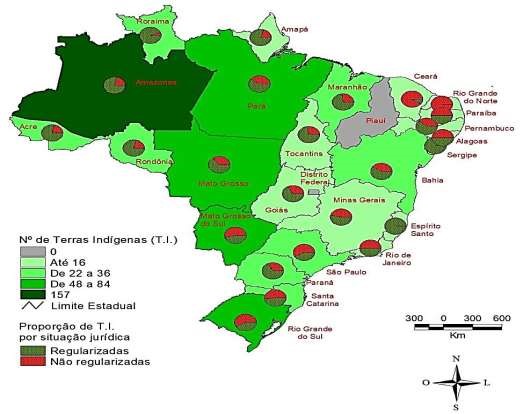 De acordo com a legenda, em qual estado brasileiro se encontra a maior quantidade de terras indígenas? ____________________________________ Em Santa Catarina, até quanto é o número de terras indígenas (T.I.)? _____________________________________________ Qual é o único estado que não possui terras indígenas? __________________ Observe e desenhe o mapa de Santa Catarina no caderno para responder as questões: 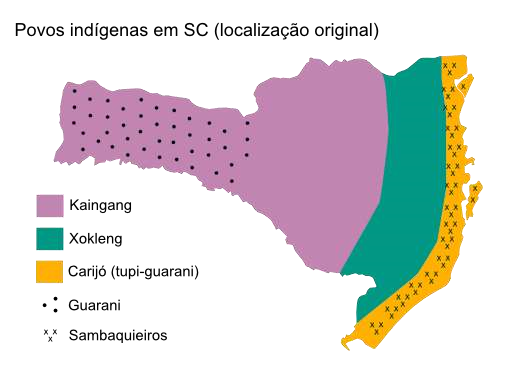 De acordo com a legenda, quais são os índios que fazem parte do nosso estado? ____________________________________________________________________ ____________________________________________________________________ Como conversávamos em sala de aula, a região onde se encontra o nosso município fica situada no “braço” do mapa de Santa Catarina. Que tribos indígenas se encontram nesse lugar? ___________________________________ No litoral catarinense, onde também tem a ilha com a capital do nosso estado, quais tribos indígenas encontramos lá? _________________________________ Quem são os índios que representam o espaço em verde, entre o litoral e o “braço” do mapa? ___________________________________________  FIQUE BEM!                ABRAÇOS!                 ESTOU COM SAUDADES! _______________________________________________________________________________________Escola Municipal de Educação Básica Augustinho Marcon.Catanduvas, setembro de 2020.Diretora: Tatiana Bittencourt Menegat. Assessora Técnica Pedagógica: Maristela Borella Baraúna.Assessora Técnica Administrativa: Margarete Petter Dutra.Professora: ALEXANDRA VIEIRA DOS SANTOS.4º ano  01 e 02